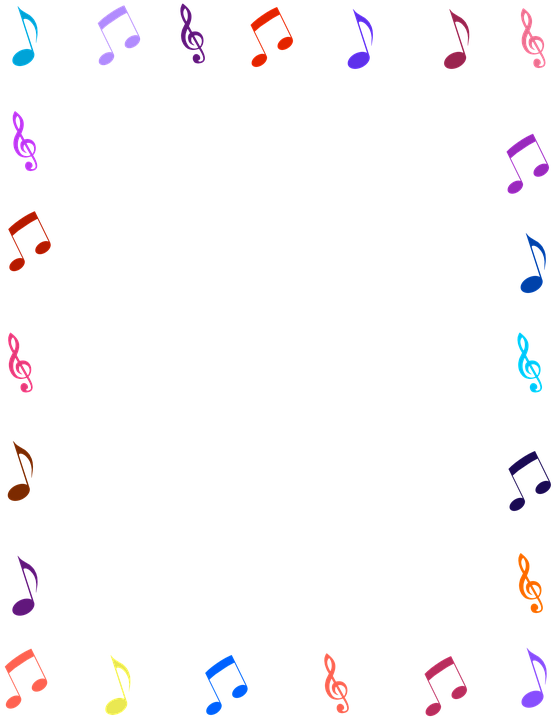 到度假村去                                  五年甲班  戴旻毅               到度假村去          看911的經紀人睡在沙灘上          有炎熱的太陽照映在馬路上……          到度假村去          穿過軟軟黃黃的沙子          經過晒太陽的人們          去探冷冷的海洋          去訪人類與魚類的遊樂場！          到度假村去          那魚兒吃飯的海          那黃色的 藍色的 綠色的 魚阿！          小小的魚兒 小小的希望          小小的垃圾 大大的傷害          藍的天 白的雲 混濁的空氣和海          垃圾是人的罪名          在噁心的海上          受傷 死掉          向傷害他們的人類索取公道          那永不枯竭的海中垃圾。